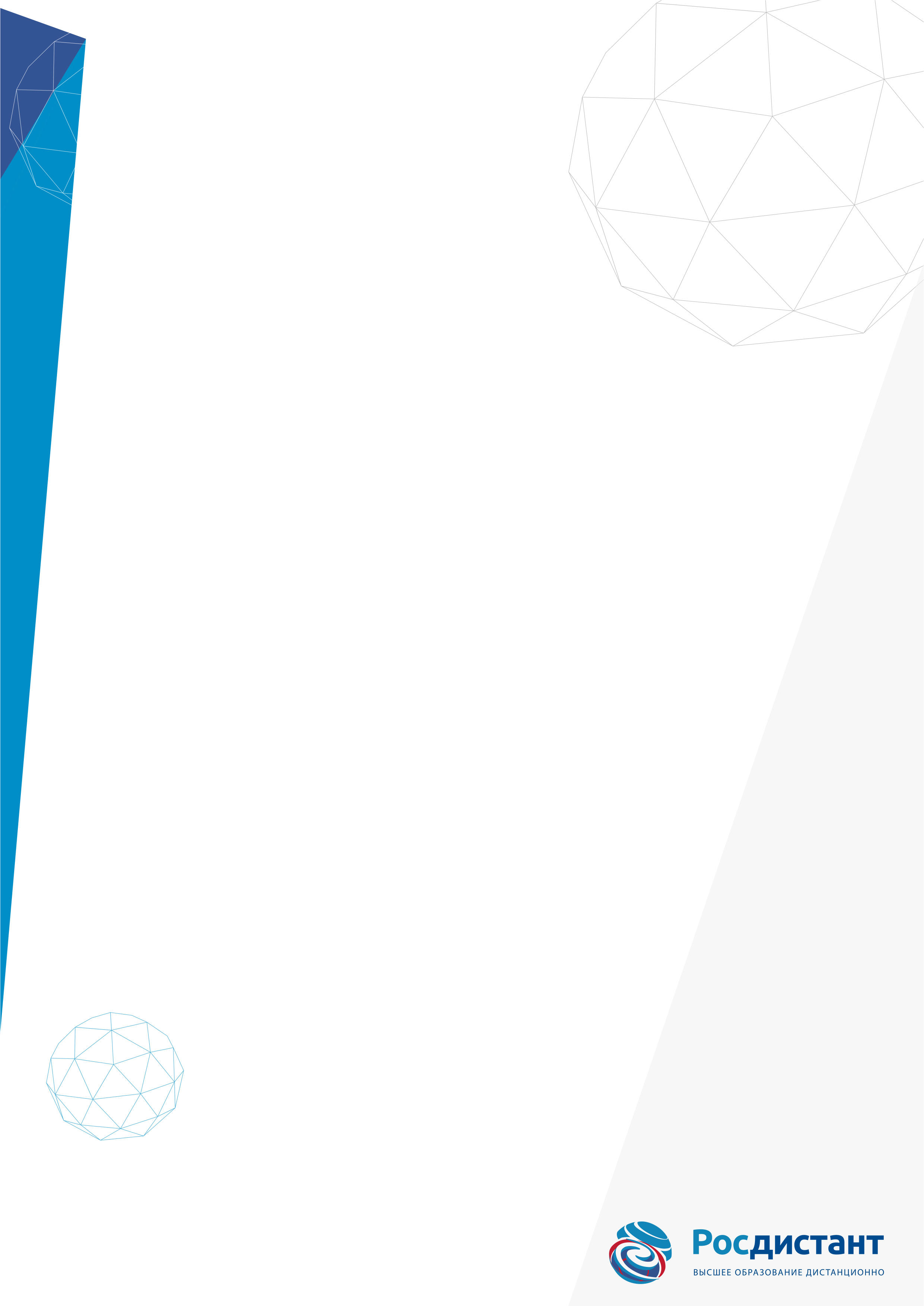 МИНИСТЕРСТВО НАУКИ И ВЫСШЕГО ОБРАЗОВАНИЯ РОССИЙСКОЙ ФЕДЕРАЦИИфедеральное государственное бюджетное образовательное учреждениевысшего образования «Тольяттинский государственный университет»____________________________________________________________(институт)____________________________________________________________(кафедра)Практическое задание №___по учебному курсу «___________________________________»Вариант ____ (при наличии)Тольятти 20__Описание предметной областиОптовый магазин закупает товар по цене закупки и продает его по цене продажи. Цена продажи может изменяться в процессе реализации товара. Разница между ценой продажи и ценой закупки каждой единицы товара составляет доход магазина от реализации товара. При продаже каждой единицы товара указывается вид товара, продавец, дата продажи, цена продажи, количество проданных единиц товара.В магазине работает несколько продавцов. Каждый продавец получает комиссионное вознаграждение за проданный товар. Процент комиссионного вознаграждения назначается индивидуально каждому продавцу.Анализ описания предметной области позволяет выделить набор атрибутов, которые должны храниться в проектируемой базе данных: Наименование товара.Единица измерения товара.Цена закупки единицы товара.Цена продажи единицы товара.Дата продажи. Количество проданных единиц товара.ФИО продавца.Процент комиссионных.Исходя из набора атрибутов, которые должны храниться в базе данных, можно выделить три информационных объекта (ИО): ТОВАРЫ (наименование товара, единица измерения товара, цена закупки единицы товара) и ПРОДАВЦЫ (ФИО продавца, процент комиссионных). При выделении ИО нужно из числа заданных атрибутов отнести к данному ИО только те атрибуты, которые характеризуют данный объект и не зависят от других ИО. Так, атрибут «Наименование товара» характеризует товар и не зависит от продавца. Аналогично атрибут «ФИО продавца» характеризует только продавца и не зависит от товара. Заметим, что атрибут «Дата продажи» не включен ни в один ИО, поскольку не является характеристикой ни одного из них. Определим соответствующие таблицы «ТОВАРЫ» и «ПРОДАВЦЫ», включив в них поля, соответствующие атрибутам соответствующих ИО. Отметим, что ни одно из первоначально включенных в таблицу «ТОВАРЫ» полей не определяет однозначно каждую запись таблицы и может содержать повторяющиеся значения, то есть не может служить первичным ключом. Введем в таблицу поле «Код товара», значения в котором будут уникальными для каждого товара. Это поле будет первичным ключом таблицы «ТОВАРЫ». С этой же целью в таблицу «ПРОДАВЦЫ» введем первичный ключ «Код продавца» (рис. 1):Рис.1. Таблицы «ТОВАРЫ» и «ПРОДАВЦЫ»В таблице «ТОВАРЫ» будут храниться записи следующего вида:В таблице «ПРОДАВЦЫ» будут храниться записи следующего вида:Один продавец может продать несколько товаров. Один и тот же товар может быть продан разными продавцами. Между таблицами «ТОВАРЫ» и «ПРОДАВЦЫ» должна быть установлена связь типа «многие-ко-многим». Для организации такой связи потребуется новая таблица, в которую ключевые поля связываемых таблиц «Код товара» и «Код продавца» войдут как внешние ключи. Такой таблицей в нашем случае может быть таблица «ПРОДАЖИ». Данные в эту таблицу будут заноситься при оформлении продажи товара тем или иным продавцом. Из первоначального перечня атрибутов в нее войдет атрибут «Дата продажи», «Количество проданных единиц товара». В таблице «ПРОДАЖИ» определим первичный ключ «Код продажи».В таблице «ПРОДАЖИ» будут храниться записи вида:Установим связи между таблицами посредством совпадающих полей в связываемых таблицах (рис. 2). Тип связи между таблицами «ТОВАРЫ» и «ПРОДАЖИ» – «один-ко-многим». Здесь таблица «ТОВАРЫ» находится на стороне отношения «один» и является главной таблицей. Таблица «ПРОДАЖИ» находится на стороне отношения «многие» и является подчиненной таблицей. Таблица «ПРОДАВЦЫ» является главной для связи между таблицами «ПРОДАВЦЫ» и «ПРОДАЖИ» (связь «один-ко-многим»). Связь между таблицами «ПРОДАВЦЫ» и «ТОВАРЫ» относится к типу «многие-ко-многим»:Рис. 2. Связи между таблицами проектируемой базы данныхОпределим свойства полей в каждой из таблиц. При выборе имен полей рекомендуется выбирать короткие имена. Типы полей выбираются, исходя из характера информации, которую предполагается в них хранить. Типы полей таблицы «ТОВАРЫ» Типы полей таблицы «ПРОДАВЦЫ» Типы полей таблицы «Продажи»Теперь наша база данных подготовлена к компьютерной реализации.Студент(И.О. Фамилия)Группа(И.О. Фамилия)Преподаватель (И.О. Фамилия)ТОВАРЫПРОДАВЦЫКод товараКод продавцаНаименование товараФИО продавцаЕдиница измерения товараПроцент комиссионныхЦена закупки единицы товараКод товараНаименование товараЕдиница измерения товараЦена закупки единицы товара1Ручкашт1,502Тетрадка 48 лшт10,30…………Код продавцаФИО продавцаПроцент комиссионных1Иванов П.Р.202Глазунова И.Д.15………ПРОДАЖИКод продажиКод продавцаКод товараКоличество проданных единиц товараДата продажиКод продажиКод продавцаКод товараКоличесвто проданных единиц товараДата исполнения121100005.07.201823250005.07.201834140006.07.2018413150005.07.2018…………ТОВАРЫПРОДАЖИПРОДАВЦЫКод товараКод продавцаКод продавцаНаименование товараКод товараФИО продавцаЕдиница измерения товараКоличество проданных единиц товараПроцент комиссионныхЦена закупки единицы товараДата продажиИмя поля в таблицеТип поляКод товарасчетчикНаименование товаратекстовый Единица измерения товаратекстовый Цена закупки единицы товараденежныйИмя поля в таблицеТип поляКод продавцасчетчикФИО продавцатекстовыйПроцент комиссионныхчисловойИмя поля в таблицеТип поляКод продавцачисловойКод товарачисловойКоличество проданных единиц товарачисловойДата продажидата / время